Задание на период дистанционного обучения (с 06.04.2020 по 12.04.2020)Учитель__Иванова Е. В_______________Предмет___русский язык_______________Класс_____7- В___________
Задание на период дистанционного обучения (с 06.04.2020 по 12.04.2020)Учитель_Иванова Е.В________________Предмет__литература_________Класс___7-В________________
Учитель: Смирнов Д.А,  Пеунков Д.Н, Лихоманова Е.В       Предмет: Физическая культура               5-9 классы	АЛГЕБРАГеометрияЗадание на период дистанционного обучения (с 06.04.2020 по 12.04.2020)Учитель: Абдуллаева Фаина Насировна         Предмет: Английский язык                                       Класс: 7 «В»ФИЗИКАЗадание на период дистанционного обучения ( с 06.04.2020 по 19.04.2020)Приложение 1 по физике:ПРИМЕРЫ РЕШЕНИЯ ЗАДАЧ1.Задача № 1.  С помощью рычага рабочий поднимает плиту массой 120 кг. Какую силу он прикладывает к большему плечу рычага, равному 2,4 м, если меньшее плечо 0,8 м?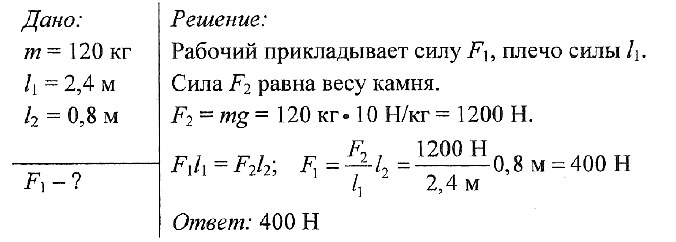 Задача № 2.  2. На концах рычага действуют силы 20 Н и 120 Н. Расстояние от точки опоры до большей силы равно 2 см. Определите длину рычага, если рычаг находится в равновесии.__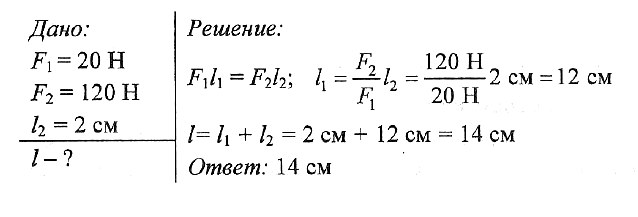 3.3 3. 3 3. На рисунке изображен рычаг, имеющий ось вращения в точке О. Груз какой массы надо подвесить в точке В для того, чтобы рычаг был в равновесии? 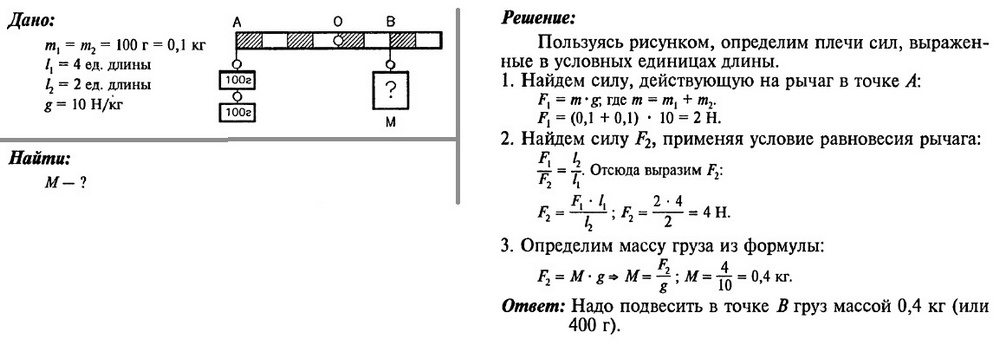 Задача № 4.  4. На меньшее плечо рычага действует сила 300 Н, на большее — 20 Н. Длина меньшего плеча 5 см. Определите длину большего плеча.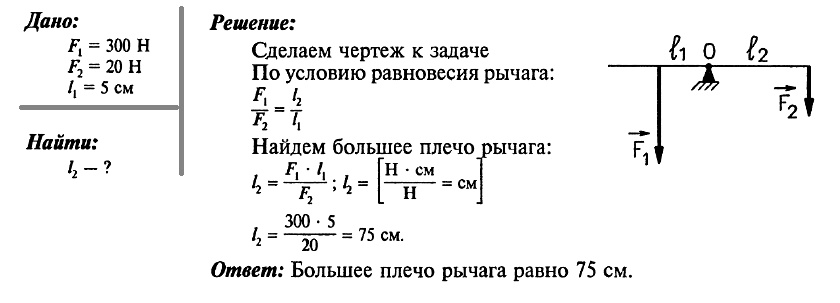 Задача № 55. 55555.  5. Рычаг длиной 60 см находится в равновесии. Какая сила приложена в точке В?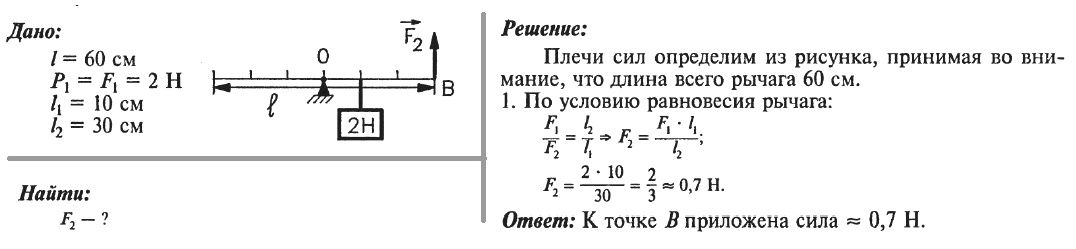 Задача № 6.  6.  Момент силы действующей на рычаг, равен 20 Н*м. Найти плечо силы 5 Н, если рычаг находится в равновесии.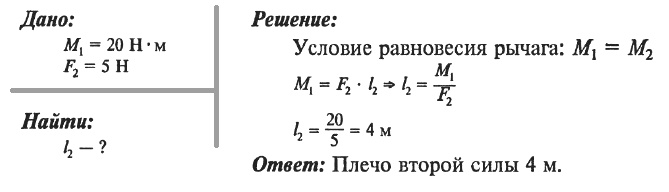 Задача № 10.   Краткая теория для решения задачи на простые механизмы. 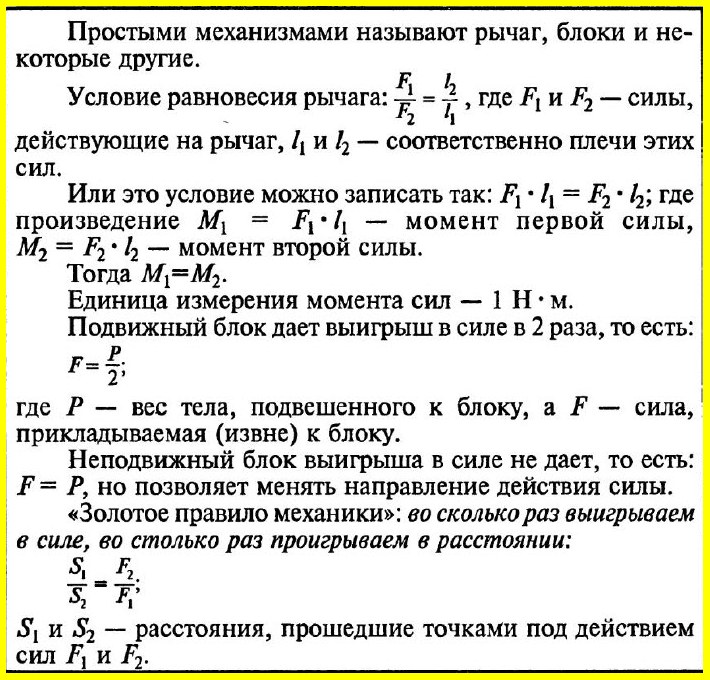 № п/пДатаТема урокаРесурсы(учебник, раб.тетрадь, сайты, презентации, раздаточный материал)Д/ЗПримечание106.04МОРФОЛОГИЧЕСКИЙ РАЗБОР СОЮЗАУчебник, рабочая тетрадьПАРАГРАФ 60. УПР.341.3429038295886@mail.ru207.04СЛИТНОЕ НАПИСАНИЕ СОЮЗОВ ТОЖЕ, ТАКЖЕ, ЧТОБЫУчебник, рабочая тетрадьПАРАГРАФ 61. УПР.345-347.9038295886@mail.ru308.04ПОВТОРЕНИЕ ИЗУЧЕННОГО О ПРЕДЛОГАХ И СОЮЗАХУчебник, рабочая тетрадь. ОТВЕТИТЬ НА ВОПРОСЫ НА СТР.165 ПИСЬМЕННО.9038295886@mail.ru409.04ЧАСТИЦА КАК ЧАСТЬ РЕЧИУчебник, рабочая тетрадьПАРАГРАФ 62. УПР.353, 356.9038295886@mail.ru№ п/пДатаТема урокаРесурсы(учебник, раб.тетрадь, сайты, презентации, раздаточный материал)Д/ЗПримечание106.04РАССКАЗ Л. АНДРЕЕВА "КУСАКА".Учебник, рабочая тетрадьСТР. 91-98. ОТВЕТИТЬ НА ВОПРОСЫ НА СТР.99. 9038295886@mail.ru209.04ГЛАВНЫЙ ГЕРОЙ РАССКАЗА А. П. ПЛАТОНОВА "ЮШКА".Учебник, рабочая тетрадьСТР.115-123. ВОПРОСЫ НА СТР.123.НА 2 ВОПРОС ОТВЕТИТЬ ПИСЬМЕННО.9038295886@mail.ru№ п/пДатаТема урокаРесурсы  (учебник,раб.тетрадь,интернет ресурсы)Домашнее заданиеПримечание1«Здоровье и здоровый образ жизни»интернет ресурсыСообщение Утренняя гимнастика 2«Плавание – как жизненно необходимый навык»интернет ресурсыСообщениеУтренняя гимнастика 3«Оздоровительные формы занятий в режиме учебного дня и учебной недели»интернет ресурсыСообщениеГимнастика для глаз, соблюдение режима дня.№ п/пДатаТема урокаРесурсы(учебник, раб.тетрадь, сайты, презентации, раздаточный материал)Д/ЗПримечание106.04.20учебник, интернет19,28,178207.04.20учебник, интернет210,264310.04.20учебник, интернет259, 283, 254№ п/пДатаТема урокаРесурсы(учебник, раб.тетрадь, сайты, презентации, раздаточный материал)Д/ЗПримечание106.04.20учебник, интернет34, 38,50,61 + теория209.04.20учебник, интернет65,94,95,96 + теория№ДатаТема урокаРесурсы (учебник, рабочая тетрадь, сайт, презентация, раздаточный материал)Работа ученикаКонтрольПочта: miss.spears@mail.ru16.04.2020пнРаздел 7 «Variety is the spice of life ».Урок 90Учебник, образовательный портал Учи.ру (5 карточек), образовательный портал DuoLingo Учебник стр 58 упр 2 (знать выражения), рассказ о своем времяпровождении (письменно), Грамматика «Степени сравнения» стр 59, упр 5а,б (письменно), стр 60 упр 6 а (устно), стр 60 упр 7 (чтение, перевод).Сдать 07 апреля:Учебник: стр 59 упр 5с (письменно), стр 61 упр 9 (письменно)Учи.ру (5 карточек),27.04.20втУрок 91Учебник, образовательный портал Учи.ру (5 карточек), образовательный портал DuoLingoУчебник стр 62 упр 3 (письменно), упр 4а (знать лексику), 4б (письменно), упр 5а (чтение, перевод) Сдать 09 апреляучебник стр 63 упр 6 (описание картинки), стр 64 упр 7а,б (чтение, перевод)Учи.ру (5 карточек),310.04.20срУрок 92Учебник, образовательный портал Учи.ру (5 карточек), образовательный портал DuoLingoУчебник стр 66 упр 1, стр 66 упр 4 (письменно), упр 6 (чтение, перевод)Сдать 13 апреля:учебник стр. 66 упр 3 (письменно).Учи.ру (5 карточек),    7 класс06 апреля51/1. Механическая работа.52/2. Мощность.Учебник: §55,56- читать, сделать Опорный конспект «Механическая работа» и опорный конспект «Мощность» по шести пунктам(определение, формула, единицы измерения, физический смысл, прибор, и остальное важное).Ресурсы:Российская электронная школа, физика 7 класс, урок 28:«Механическая работа. Мощность» (Начнём урок, Основная часть)  https://resh.edu.ru/subject/lesson/2965/main/Списать в тетрадь из конспекта к видеоуроку, когда работа положительна, когда отрицательна, когда равна нулю.Ресурсы: 1.  Российская электронная школа, физика, 7 класс, урок 28 «Механическая работа. Мощность», (Тренировочные задания)  https://resh.edu.ru/subject/lesson/2965/train/#206859  - проделать для себя.2.   В рабочей тетради сделать упр.30(1-4). Оформлять задачи по всем правилам: систему СИ, формулы, единицы измерения подставлять, ответ писать где нужно. На контроле: 1.  Прислать решение задач ВПР (2 листа) на электронную почту учителя, заданные ещё в конце 3 четверти.Срок сдачи: 06.04.2020 гУпр.30 сосканировать или сфотографировать, подписать каждую страницу (фи, класс) и переслать учителю.Срок сдачи: 08.04.2020 г08 апреля53/3. Простые механизмы. Рычаги  в технике, быту, природе.54/4.  Рычаг.  Равновесие сил на рычаге.Учебник: §57,58,60- читать, отвечать устно на вопросы после параграфов. Ресурсы:              Российская электронная школа,                 физика 7 класс, урок 31: «Рычаг и  наклонная плоскость. Проверка условия равновесия рычага».  (Начнём урок, Основная часть) https://resh.edu.ru/subject/lesson/2963/main/- списать в тетрадь конспект видеоурока.Ресурсы: 1.  Российская электронная школа, физика, 7 класс, урок 31 «Рычаг и  наклонная плоскость. Проверка условия равновесия рычага»», (Тренировочные задания)  https://resh.edu.ru/subject/lesson/2963/train/#206907- проделать для себя.2.   В рабочей тетради сделать упр.31(1-6). Оформлять задачи по всем правилам: систему СИ, формулы, единицы измерения подставлять, ответ писать где нужно. 3. § 60 пересказать родителям.На контроле:Упр.31 сосканировать или сфотографировать, подписать каждую страницу (фи, класс) и переслать учителю.Срок сдачи: 13.04.2020 г13 апреля55/5. Момент силы. Условия равновесия тел. Лабораторный опыт №8 «Нахождение центра тяжести плоского тела»Учебник: §59- читать, отвечать устно на вопросы, конспект в тетрадь.Ресурсы:Сайт «Классная физика/ 7 класс/момент силы – провести опыт под кнопкой 5 с интерактивным рычагом.http://files.school-collection.edu.ru/dlrstore/669b5267-e921-11dc-95ff-0800200c9a66/5_9.swfПросмотреть видеоурокhttps://interneturok.ru/lesson/physics/7-klass/rabota-moshnost-energija/moment-sily?block=player и записать задачу про моменты в тетрадь.Ресурсы: 1. Проделать тест для  закрепления знаний для себя -http://files.school-collection.edu.ru/dlrstore/669b2b41-e921-11dc-95ff-0800200c9a66/index_listing.html.Просмотреть и разобраться в решении задач :ОБРАЗЕЦ ВЫПОЛНЕНИЯ В ПРИЛОЖЕНИИ 1 ПОСЛЕ ТАБЛИЦЫ.Девочки делают  1 вариант,  мальчики 2 вариантВариант 11. От каких физических величин зависит момент силы?2. Равны ли моменты сил, вращающие качели по ходу часовой стрелки и против хода часовой стрелки (рис. 96)?3. Каковы моменты сил, действующих на рычаг (рис. 97), если F1 = 10 Н, F2 = 20 Н, l1 = 40 см, l2 = 20 см?Вариант 21. Рычаг под действием силы F1 = 10 Н и силы F2 = 5 Н находится в равновесии. Сравните моменты этих сил.2. Рассчитайте моменты сил F1 = 25 Н и F2 = 50 Н, если плечо первой силы равно 1 м. Рычаг под действием этих сил находится в равновесии.3. Рычаг находится в равновесии под действием двух сил F1 = 8 Н и F2 = 40 Н. Каковы плечи этих сил, если их моменты равны M1 = М2 = 20 Н·м?На контроле:Решить задачи из файла  «7 класс дополнительные материалы»/«13 апреля»/»Решить задачи» -сосканировать или сфотографировать, подписать каждую страницу (фи, класс) и переслать учителю.Срок сдачи: 15.04.2020 г15 апреля56/6. Лабораторная работа №9 «Условие равновесия рычага». Выполнить лабораторную работу, используя нижеследующий ресурс(когда он загрузится, справа выберите полоску «Ход работы», а выполнив её и заполнив таблицу, выберите полоску «Проверь себя» и  ответьте на 3 вопроса, записав ответы в тетрадь). Ресурсы:http://files.school-collection.edu.ru/dlrstore/3c048385-7a37-4ee9-9d11-064387a329eb/184.swfЗаполнить в тетради лабораторную работу по всем правилам: название, цель,оборудование, результаты, вывод. На контроле:Текст лабораторной работы №9  в рабочей тетради сосканировать или сфотографировать, подписать каждую страницу (фи, класс) и переслать учителю.Срок сдачи: 19.04.2020 г